Lydia (Engle) CastonJune 26, 1867 – October 26, 1889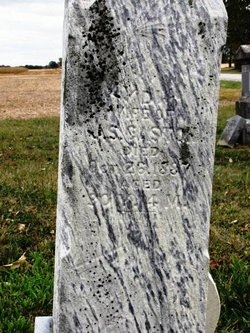 No further information found at this time